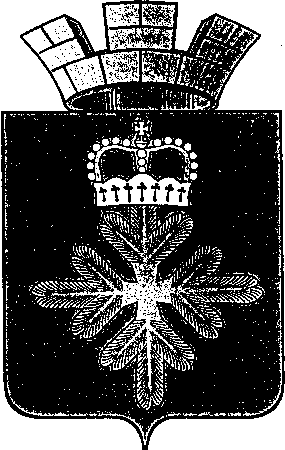 ПОСТАНОВЛЕНИЕАДМИНИСТРАЦИИ ГОРОДСКОГО ОКРУГА ПЕЛЫМО внесении изменений в прогноз социально-экономического развития городского округа Пелым на 2021 – 2023 годы, утвержденный постановлением администрации городского округа Пелым от 11.11.2020 № 340 «О прогнозе социально-экономического развития городского округа Пелым на 2021-2023 годы»В соответствии с Бюджетным кодексом Российской Федерации, статьей 17 Положения о бюджетном процессе в городском округе Пелым, утвержденного решением Думы городского округа Пелым от 19.06.2012 года № 27/3, постановлением администрации городского округа Пелым от 10.10.2012 № 369 «Об утверждении Порядка разработки прогноза социально-экономического развития городского округа Пелым», с учетом ожидаемых итогов социально-экономического развития городского округа Пелым в 2020 году, руководствуясь статьей 31 Устава городского округа Пелым, администрация городского округа ПелымПОСТАНОВЛЯЕТ:Внести изменения в прогноз социально-экономического развития городского округа Пелым на 2021 – 2023 годы, утвержденный постановлением администрации городского округа Пелым от 11.11.2020 № 340, изложив его в новой редакции (прилагается).  2. Финансовому отделу администрации городского округа Пелым при разработке проекта бюджета городского округа Пелым на 2021-2023 годы руководствоваться показателями прогноза социально-экономического развития городского округа Пелым на 2021 – 2023 годы.3. Настоящее постановление опубликовать  в информационной газете «Пелымский вестник» и разместить на официальном сайте городского округа Пелым в информационно-телекоммуникационной сети «Интернет».4. Контроль исполнения настоящего постановления возложить на заместителя главы администрации городского округа Пелым Е.А. Смертину.Глава городского округа Пелым                                                              Ш.Т. Алиевот 23.12.2020 № 401п. Пелым 